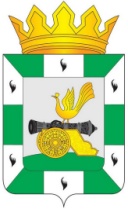 АДМИНИСТРАЦИЯ МУНИЦИПАЛЬНОГО ОБРАЗОВАНИЯ «СМОЛЕНСКИЙ РАЙОН» СМОЛЕНСКОЙ ОБЛАСТИП О С Т А Н О В Л Е Н И Еот      18.01.2016        №   .      17      . Об утверждении положения об отделе территориального планирования и градостроительнойдеятельности Администрациимуниципального образования «Смоленский район» Смоленской областиВ соответствии с Федеральным законом от 06.10.2003 №131-ФЗ «Об общих принципах организации местного самоуправления в Российской Федерации»,  Градостроительным кодексом Российской федерации, Уставом муниципального образования «Смоленский район» Смоленской области, решением Смоленской районной Думы от 18.11.2015 №16 «Об утверждении структуры Администрации муниципального образования «Смоленский район» Смоленской области»,  АДМИНИСТРАЦИЯ МУНИЦИПАЛЬНОГО ОБРАЗОВАНИЯ «СМОЛЕНСКИЙ РАЙОН» СМОЛЕНСКОЙ ОБЛАСТИ ПОСТАНОВЛЯЕТ:1. Утвердить положение об отделе территориального планирования и градостроительной деятельности Администрации муниципального образования «Смоленский район» Смоленской области согласно приложению.2. Настоящее постановление вступает в силу после подписания.Глава муниципального образования«Смоленский район» Смоленской области                                                О.Ю. ЯзеваПриложение Утверждено  постановлением                                                             Администрации муниципального образования                                                              «Смоленский район» Смоленской области                                                                         № 17  от  « 18 »  января 2016 г.Положение об отделе территориального планирования и градостроительной деятельности Администрации муниципального образования  «Смоленский район».1.   Общие положения.1.1   Отдел территориального планирования и градостроительной деятельности Администрации муниципального образования «Смоленский район»  Смоленской области (далее по тексту – отдел) является структурным подразделением Администрации муниципального образования «Смоленский район» Смоленской области.1.2   	В своей деятельности Отдел руководствуется Конституцией Российской Федерации, Законами Российской Федерации, Указами и распоряжениями Президента РФ, Постановлениями и распоряжениями Правительства РФ, Постановлениями и распоряжениями Администрации Смоленской области, Постановлениями и распоряжениями Главы муниципального образования «Смоленский район» Смоленской области, Постановлениями и распоряжениями Администрации муниципального образования «Смоленский район» Смоленской области, Решениями совета депутатов, а также настоящим Положением.1.3   	Отдел создается в соответствии со структурой Администрации муниципального образования «Смоленский район» и в своей деятельности подотчетен заместителю Главы муниципального образования – председателю комитета по управлению муниципальным имуществом.1.4   	Деятельность Отдела курирует заместитель Главы муниципального образования – председатель комитета по управлению муниципальным имуществом в соответствии с распределением функциональных обязанностей.2. Задачи отдела.2.1   	Осуществление взаимодействия между  органами местного самоуправления и застройщиками в области архитектуры и градостроительства, направленного на создание безопасной, экологически чистой, и благоприятной среды жизнедеятельности.2.2   	Осуществление градостроительной деятельности, проверка соблюдения организационно-правового порядка строительства объектов и приемки их в эксплуатацию.2.3   	Создание и сопровождение информационных систем обеспечения градостроительной деятельности.3. Основные функции.3.1   	Отдел вносит Главе муниципального образования «Смоленский район» предложения о совершенствовании законодательных и иных нормативных правовых актов в области градостроительства;3.2   	Организует в пределах своей компетентности реализацию основных направлений государственной политики, научных исследований в области архитектуры и градостроительства, на подведомственной территории;3.3   	Осуществляет подготовку и утверждение документов территориального планирования муниципального района;3.4    	Осуществляет взаимодействие между органами местного самоуправления, Департаментами Смоленской области и проектными организациями по вопросу разработки документов территориального планирования муниципального образования «Смоленский район» Смоленской области;3.5  	 В пределах своей компетенции участвует в разработке, рассмотрении и реализации на территории муниципального образования «Смоленский район» государственных, федеральных и территориальных целевых программ социально-экономического развития, содержащих вопросы архитектуры, градостроительства, строительства, реконструкции;3.6. 	Осуществляет информационное обеспечение органов местного самоуправления по вопросам градостроительной деятельности на территории Смоленского района;3.7.  	Осуществляет проверку документации и выдачу  разрешений на строительство (реконструкцию) объектов капитального строительства на территории Смоленского района;3.8. 	Рассматривает и согласовывает градостроительную и  проектную документацию в порядке, установленном законодательством Российской Федерации;3.9. 	Осуществляет взаимодействие с соответствующими органами исполнительной власти и заинтересованными организациями, направленное на сохранение, использования, популяризации и государственной охраны объектов культурного наследия;3.10   	Осуществляет взаимодействие органов Государственного строительного надзора и застройщиков по вопросам контроля за качеством строительства, соблюдением юридическими и физическими лицами обязательных требований государственных стандартов, технических регламентов строительных норм и правил, проектов, других нормативных актов в области строительства, а также установленного организационно-правового порядка строительства объектов и ввода их в эксплуатацию;3.11.  Осуществляет проверку документации и выдачу разрешений на ввод объектов в эксплуатацию на территории Смоленского района;3.12.  	 Принимает участие в создании и ведении реестра строящихся жилых домов.3.13. Осуществляет ведение информационной системы обеспечения градостроительной деятельности, осуществляемой на территории муниципального района3.14    Осуществляет формирование и утверждение схемы размещения рекламных конструкций, выдачу разрешений на установку и эксплуатацию рекламных конструкций на территории муниципального района, аннулирование таких разрешений, выдачу предписаний о демонтаже самовольно установленных рекламных конструкций на территории муниципального района, осуществляемые в  соответствии  с  Федеральным  законом  от  13  марта  2006  года  N 38-ФЗ      «О рекламе».3.15     Исполняет иные функции, не противоречащие основным целям и задачам отдела.Основные права.Отдел имеет право:4.1  Подготавливать постановления и распоряжения Администрации муниципального образования «Смоленский район» по вопросам архитектуры и градостроительства;4.2      Разрабатывать (в пределах своей компетенции) для дальнейшего принятия положения и другие нормативные акты обязательные для исполнения и применения всеми участниками градостроительной деятельности на территории муниципального образования «Смоленский район»;4.3     Давать в пределах своей компетенции разъяснения по вопросам применения норм, правил и стандартов в области строительства, архитектуры и градостроительства;4.4     Не согласовывать проектную документацию, выполненную с нарушением утвержденной градостроительной документации, архитектурно-планировочного задания, правил землепользования и застройки и других правовых актов в области градостроительства;4.5     Запрашивать и получать от органов государственного управления и надзора, органов местного самоуправления, предприятий, организаций и физических лиц информацию, необходимую для осуществления своих задач и функций;5.   Организация деятельности.5.1   Отдел возглавляет начальник отдела территориального планирования и градостроительной деятельности - главный архитектор муниципального образования «Смоленский район», который назначается на должность и освобождается от нее Главой муниципального образования «Смоленский район» Смоленской области;5.2    Начальник отдела территориального планирования и градостроительной деятельности  - главный архитектор муниципального образования «Смоленский район» Смоленской области;- руководит деятельностью Отдела территориального планирования и градостроительной деятельности;-  несет персональную ответственность за выполнение возложенных на Отдел задач и осуществление им своих функций;-  определяет должностные обязанности работников Отдела и представляет их на утверждение Главе муниципального образования «Смоленский район» Смоленской области;-  вносит Главе Администрации муниципального образования «Смоленский район» Смоленской области предложения по статусу, структуре и численности Отдела, обоснованные выполняемыми функциями;-  в пределах своей компетенции дает указания, обязательные для работников Отдела;-  ведет прием граждан;5.3   Финансирование Отдела осуществляется за счет средств бюджета муниципального образования «Смоленский район».6. Заключение.6.1  	Внесение изменений и дополнений в Положение об Отделе территориального планирования и градостроительной деятельности осуществляется постановлением Главы муниципального образования «Смоленский район»;6.2   	Реорганизация или прекращение деятельности Отдела осуществляется по решению Главы муниципального образования «Смоленский район» Смоленской области.